In the below reaction, draw a big box around the products.  Draw a circle around the Reactants.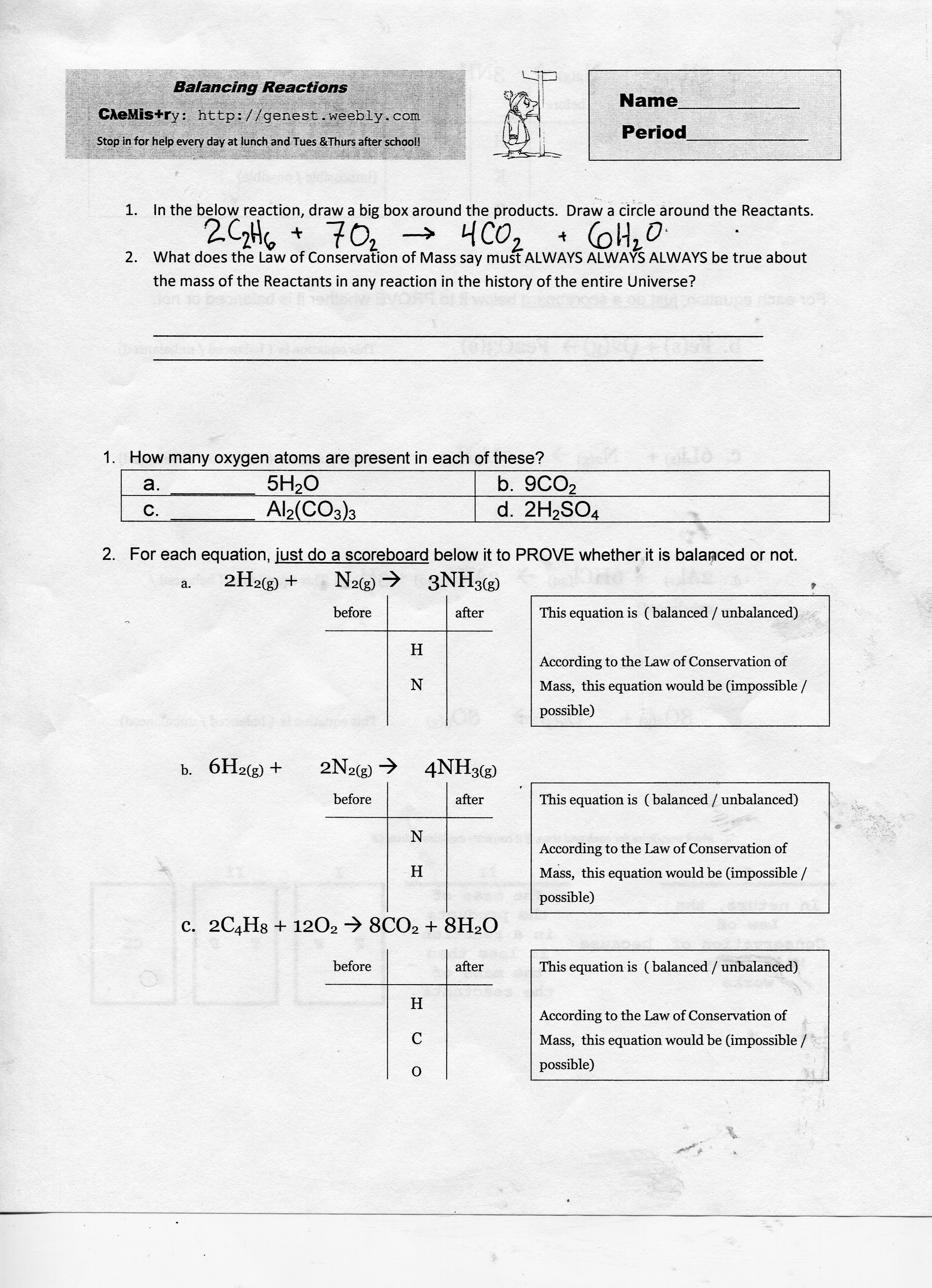 What does the Law of Conservation of Mass say must ALWAYS ALWAYS ALWAYS be true about the mass of the Reactants in any reaction in the history of the entire Universe?________________________________________________________________________     ________________________________________________________________________     How many oxygen atoms are present in each of these?For each equation, just do a scoreboard below it to PROVE whether it is balanced or not.   2H2(g) +       N2(g)      3NH3(g)6H2(g) +       2N2(g)      4NH3(g)2C4H8 + 12O2  8CO2 + 8H2O3H2(g) +       N2(g)      3NH3(g)For each equation, just do a scoreboard below it to PROVE whether it is balanced or not.Fe(s) + O2(g)   Fe2O3(s)		This equation is  ( balanced / unbalanced)6Li(s) +     N2(g)        2Li3N(s)		This equation is  ( balanced / unbalanced)2Al(s)   +  6HCl(aq)     2AlCl3(aq) + 3H2(g)  This equation is  ( balanced / unbalanced)    SO2(g) +       O2(g)        SO3(g)	This equation is  ( balanced / unbalanced)Mark true/false for each and then, if II correctly explains I circle CEBalancing Reactions CλeMis+ry: http://genest.weebly.com     Stop in for help every day at lunch and Tues &Thurs after school!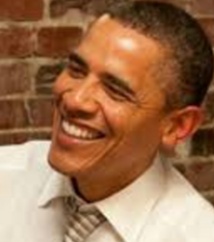 Name_____________Period____________________  5H2O9CO2_______  Al2(CO3)32H2SO4beforeafterThis equation is  ( balanced / unbalanced)According to the Law of Conservation of Mass,  this equation would be (impossible / possible)HThis equation is  ( balanced / unbalanced)According to the Law of Conservation of Mass,  this equation would be (impossible / possible)NThis equation is  ( balanced / unbalanced)According to the Law of Conservation of Mass,  this equation would be (impossible / possible)This equation is  ( balanced / unbalanced)According to the Law of Conservation of Mass,  this equation would be (impossible / possible)beforeafterThis equation is  ( balanced / unbalanced)According to the Law of Conservation of Mass,  this equation would be (impossible / possible)NThis equation is  ( balanced / unbalanced)According to the Law of Conservation of Mass,  this equation would be (impossible / possible)HThis equation is  ( balanced / unbalanced)According to the Law of Conservation of Mass,  this equation would be (impossible / possible)This equation is  ( balanced / unbalanced)According to the Law of Conservation of Mass,  this equation would be (impossible / possible)beforeafterThis equation is  ( balanced / unbalanced)According to the Law of Conservation of Mass,  this equation would be (impossible / possible)HThis equation is  ( balanced / unbalanced)According to the Law of Conservation of Mass,  this equation would be (impossible / possible)CThis equation is  ( balanced / unbalanced)According to the Law of Conservation of Mass,  this equation would be (impossible / possible)OThis equation is  ( balanced / unbalanced)According to the Law of Conservation of Mass,  this equation would be (impossible / possible)beforeafterThis equation is  ( balanced / unbalanced)In real life, this equation would be (impossible / possible)HThis equation is  ( balanced / unbalanced)In real life, this equation would be (impossible / possible)NThis equation is  ( balanced / unbalanced)In real life, this equation would be (impossible / possible)This equation is  ( balanced / unbalanced)In real life, this equation would be (impossible / possible)IIIIIIIn nature, the Law of Conservation of Mass always worksbecauseThe mass of the products in a reaction is less than the mass of the reactantsT   FT   FCE